REFERRAL FORM for PROJECT HOMEWORKS 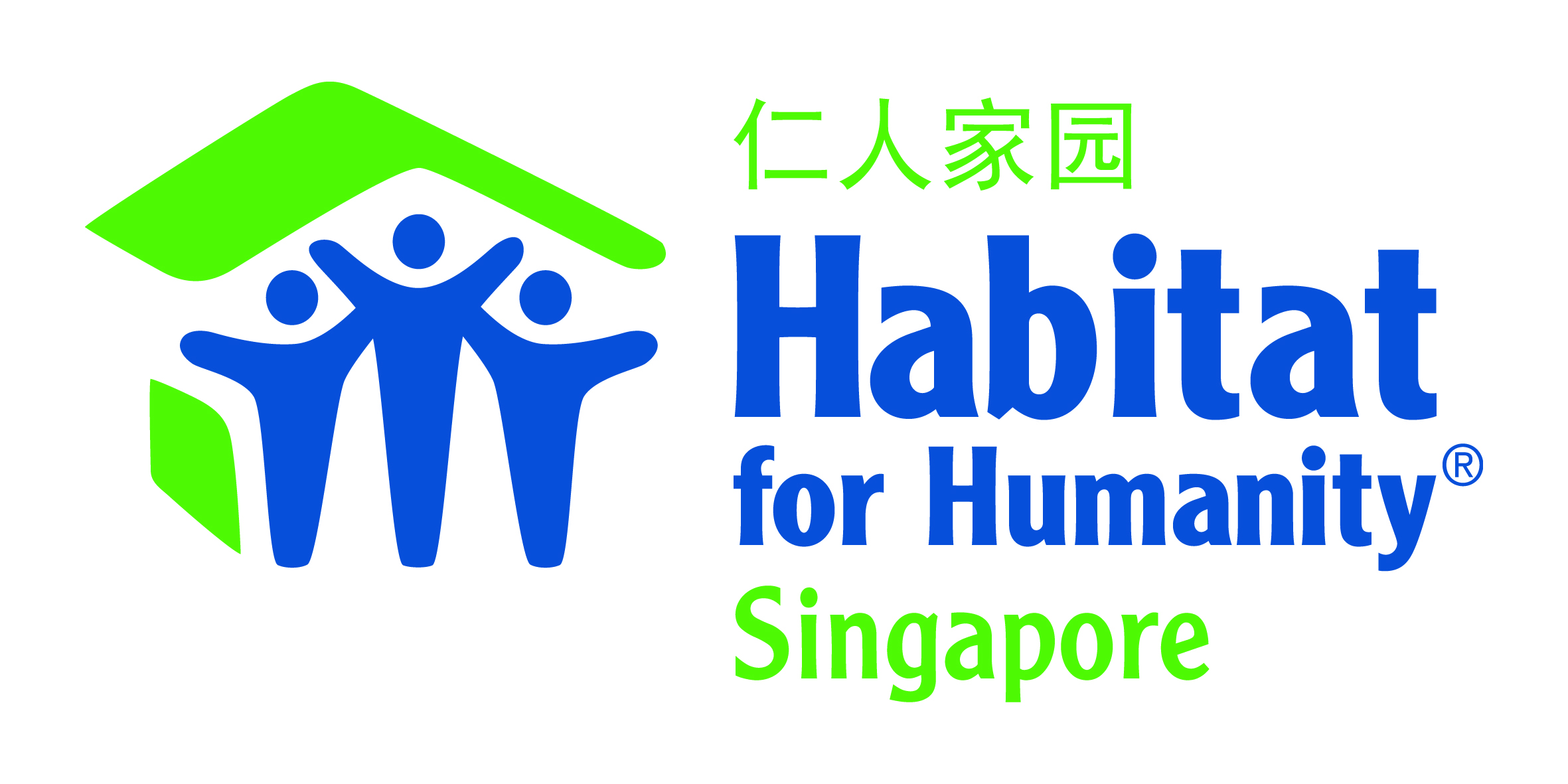 At Project HomeWorks, we work with vulnerable persons and families in Singapore who need help to transform their homes into a safe and sanitary state.Depending on the need, Project HomeWorks assists homeowners in one or more of following ways:Eliminating pest infestation including professional pest control services and replacing pest-infested furniture (basic items only, e.g. beds)Intensive cleaning & re-organising Painting for badly stained/ peeling wall and ceilings, and rusty front gatesEach Project HomeWorks session usually runs from 9am till about 2pm, and is led by staff, powered by volunteers. Please note that we do NOT provide light or regular housekeeping. OUR GUIDELINES FOR CASE SELECTIONPersonal Motivation & Ability Willing and able to work with our staff and volunteers for sustainable transformation.Please note that we are unable to assist homeowners with a history of verbal abuse or physicalassault, or if they have substance addiction or infectious health conditions.Home EnvironmentLives in 1- or 2-room HDB flats under the Public Rental Scheme (for applicants living in purchased flats, priority will be given to those under ComCare Assistance).Home environment is in need of major improvement/rehabilitation works.Financial/Social SituationLacks financial means for the home rehabilitation works needed.Has little or no support from able family members.For cases involving hoarding issues and/or persons with mental disabilities, we will require the client’s social worker/case manager/counsellor to be onsite during the sessions.UPHOLDING OUR HOMEOWNERS’ PRIVACYHabitat for Humanity Singapore respects your client's privacy. We will never share their personal details with unauthorised parties and will only selectively disclose information on a need-to-know basis. We strictly adhere to guidelines of the Personal Data Protection Act under the laws governing Singapore. As your client's security is important to us, we take reasonable steps to protect their personal information against risks such as theft, loss, unauthorised access, destruction, use, modification and disclosure. The personal information collected in this form will only be used and disclosed with related third parties for the purpose(s) for which it was collected, namely to facilitate the intensive cleaning operations in their home with the help of staff and volunteers, manage relationships with them, reporting to our donor or sponsors and comply with any requirements by law.Please attach photos of general living conditions IN THE NEXT PAGEPhotos are required. We will not be able to process any referrals without photos.TIP: To prevent delay to the referral process, please ensure your form is fully completed before emailing it to info@habitat.org.sg  Our Referral Process (This process spans across 4 to 6 weeks depending on our case load)Step 1: Initial Assessment | Upon receiving your partnership request or referralStep 2: Joint home visit | Detailed assessment of the household and their needsStep 3: Book services | Prepare and schedule needed servicesStep 4: Confirm schedule| Agree on date/time and list of works. Step 5: Execute Project | Execute the Project HomeWorks session(s)Step 6: Post-Session | Debrief on outcome and any needed follow-up.  Referrer InformationReferrer InformationReferrer InformationReferrer InformationReferral Date:Referring Organisation:Contact Info of Referring Person:Name of Referring Person                 	Designation	    Email                Office No.                  	Mobile No.	Name of Referring Person                 	Designation	    Email                Office No.                  	Mobile No.	Name of Referring Person                 	Designation	    Email                Office No.                  	Mobile No.	HOMEOWNER’S PRIVACY CONSENTHOMEOWNER’S PRIVACY CONSENTBy submitting the form, you (the referrer) hereby confirmed that:Your client has been notified of the purpose and has consented to the collection, use, and disclosure of their personal data by Habitat for Humanity Singapore. You will be able to show proof of your client’s consent if required by the authority.By submitting the form, you (the referrer) hereby confirmed that:Your client has been notified of the purpose and has consented to the collection, use, and disclosure of their personal data by Habitat for Humanity Singapore. You will be able to show proof of your client’s consent if required by the authority.Please state type of consent obtained from client: Written      Oral      Other:      Your Client’s Personal InformationYour Client’s Personal InformationYour Client’s Personal InformationYour Client’s Personal InformationYour Client’s Personal InformationYour Client’s Personal InformationYour Client’s Personal InformationYour Client’s Personal InformationYour Client’s Personal InformationYour Client’s Personal InformationYour Client’s Personal InformationYour Client’s Personal InformationYour Client’s Personal InformationYour Client’s Personal InformationYour Client’s Personal InformationName:NRIC:NRIC:   (need last 4 digits only)   (need last 4 digits only)   (need last 4 digits only)   (need last 4 digits only)   (need last 4 digits only)   (need last 4 digits only)   (need last 4 digits only)   Gender: Male	 Female Male	 Female Male	 Female Birth Year:  YYYYContact Number:Contact Number:Contact Number:Languages/Dialects spoken:Languages/Dialects spoken:Languages/Dialects spoken: English     Mandarin     Malay     Tamil     Hokkien     Teochew    Cantonese    Other:       English     Mandarin     Malay     Tamil     Hokkien     Teochew    Cantonese    Other:       English     Mandarin     Malay     Tamil     Hokkien     Teochew    Cantonese    Other:       English     Mandarin     Malay     Tamil     Hokkien     Teochew    Cantonese    Other:       English     Mandarin     Malay     Tamil     Hokkien     Teochew    Cantonese    Other:       English     Mandarin     Malay     Tamil     Hokkien     Teochew    Cantonese    Other:       English     Mandarin     Malay     Tamil     Hokkien     Teochew    Cantonese    Other:       English     Mandarin     Malay     Tamil     Hokkien     Teochew    Cantonese    Other:       English     Mandarin     Malay     Tamil     Hokkien     Teochew    Cantonese    Other:       English     Mandarin     Malay     Tamil     Hokkien     Teochew    Cantonese    Other:       English     Mandarin     Malay     Tamil     Hokkien     Teochew    Cantonese    Other:       English     Mandarin     Malay     Tamil     Hokkien     Teochew    Cantonese    Other:      Address: Block & Street Name	                                     Unit No.                             Postal Code Block & Street Name	                                     Unit No.                             Postal Code Block & Street Name	                                     Unit No.                             Postal Code Block & Street Name	                                     Unit No.                             Postal Code Block & Street Name	                                     Unit No.                             Postal Code Block & Street Name	                                     Unit No.                             Postal Code Block & Street Name	                                     Unit No.                             Postal Code Block & Street Name	                                     Unit No.                             Postal Code Block & Street Name	                                     Unit No.                             Postal Code Block & Street Name	                                     Unit No.                             Postal Code Block & Street Name	                                     Unit No.                             Postal Code Block & Street Name	                                     Unit No.                             Postal Code Block & Street Name	                                     Unit No.                             Postal Code Block & Street Name	                                     Unit No.                             Postal Code   HDB Type:   HDB Type: 1-room	 2-room	 3-room Other:       1-room	 2-room	 3-room Other:       1-room	 2-room	 3-room Other:       1-room	 2-room	 3-room Other:             Rental flat  	  Purchased flat       Rental flat  	  Purchased flat       Rental flat  	  Purchased flat       Rental flat  	  Purchased flat       Rental flat  	  Purchased flat       Rental flat  	  Purchased flat       Rental flat  	  Purchased flat       Rental flat  	  Purchased flat       Rental flat  	  Purchased flat   Income   Sources: ComCare Long-term (Public Assistance)       Savings      CPF             Allowance from family            Salary      Others (e.g. ComCare Short-term, Silver Support, etc): Please type description here  ComCare Long-term (Public Assistance)       Savings      CPF             Allowance from family            Salary      Others (e.g. ComCare Short-term, Silver Support, etc): Please type description here  ComCare Long-term (Public Assistance)       Savings      CPF             Allowance from family            Salary      Others (e.g. ComCare Short-term, Silver Support, etc): Please type description here  ComCare Long-term (Public Assistance)       Savings      CPF             Allowance from family            Salary      Others (e.g. ComCare Short-term, Silver Support, etc): Please type description here  ComCare Long-term (Public Assistance)       Savings      CPF             Allowance from family            Salary      Others (e.g. ComCare Short-term, Silver Support, etc): Please type description here  ComCare Long-term (Public Assistance)       Savings      CPF             Allowance from family            Salary      Others (e.g. ComCare Short-term, Silver Support, etc): Please type description here  ComCare Long-term (Public Assistance)       Savings      CPF             Allowance from family            Salary      Others (e.g. ComCare Short-term, Silver Support, etc): Please type description here  ComCare Long-term (Public Assistance)       Savings      CPF             Allowance from family            Salary      Others (e.g. ComCare Short-term, Silver Support, etc): Please type description here  ComCare Long-term (Public Assistance)       Savings      CPF             Allowance from family            Salary      Others (e.g. ComCare Short-term, Silver Support, etc): Please type description here  ComCare Long-term (Public Assistance)       Savings      CPF             Allowance from family            Salary      Others (e.g. ComCare Short-term, Silver Support, etc): Please type description here Amount received per Month:Amount received per Month:Marital Status: Single	 Widowed	 Married  Divorced/Separated   Single	 Widowed	 Married  Divorced/Separated   Single	 Widowed	 Married  Divorced/Separated   Single	 Widowed	 Married  Divorced/Separated   Single	 Widowed	 Married  Divorced/Separated   Single	 Widowed	 Married  Divorced/Separated  No. of Children:No. of Children:No. of Children:  No. of    Siblings:  No. of    Siblings:Describe how the children/siblings are supporting the client (financially/socially):Please type description hereDescribe how the children/siblings are supporting the client (financially/socially):Please type description hereDescribe how the children/siblings are supporting the client (financially/socially):Please type description hereDescribe how the children/siblings are supporting the client (financially/socially):Please type description hereDescribe how the children/siblings are supporting the client (financially/socially):Please type description hereDescribe how the children/siblings are supporting the client (financially/socially):Please type description hereDescribe how the children/siblings are supporting the client (financially/socially):Please type description hereDescribe how the children/siblings are supporting the client (financially/socially):Please type description hereDescribe how the children/siblings are supporting the client (financially/socially):Please type description hereDescribe how the children/siblings are supporting the client (financially/socially):Please type description hereDescribe how the children/siblings are supporting the client (financially/socially):Please type description hereDescribe how the children/siblings are supporting the client (financially/socially):Please type description hereDescribe how the children/siblings are supporting the client (financially/socially):Please type description hereDescribe how the children/siblings are supporting the client (financially/socially):Please type description hereDescribe how the children/siblings are supporting the client (financially/socially):Please type description hereHousing & Financial Information of householdHousing & Financial Information of householdHousing & Financial Information of householdHousing & Financial Information of householdLiving Arrangement: Lives alone	 With flatmate/friend With family	 Other:         Total No. of Pax  living together:  (Including client)List occupants (name, age and relationship with main client):Please type description hereList occupants (name, age and relationship with main client):Please type description hereList occupants (name, age and relationship with main client):Please type description hereList occupants (name, age and relationship with main client):Please type description hereYOUR CLIENT’S Functional AbilitY & resourcesYOUR CLIENT’S Functional AbilitY & resourcesYOUR CLIENT’S Functional AbilitY & resourcesPhysical ability:Mental ability: Emotional state: Good 	 Some impairment	 Severe impairment Good 	 Confused/forgetful	 Diagnosed with mental disability  Good 	 Moody/unmotivated  	 Diagnosed with mental illness Good 	 Some impairment	 Severe impairment Good 	 Confused/forgetful	 Diagnosed with mental disability  Good 	 Moody/unmotivated  	 Diagnosed with mental illnessCommunity Services Currently Received:Community Services Currently Received: Housekeeping	 Home medical/nursing Laundry	 Daycare Befriending	 Counselling Other(s):      Please advise if the Community Services are still ongoing or have they been suspended due to the home condition?Please type description herePlease advise if the Community Services are still ongoing or have they been suspended due to the home condition?Please type description herePlease advise if the Community Services are still ongoing or have they been suspended due to the home condition?Please type description hereYour Recommendations for our assistanceYour Recommendations for our assistanceYour Recommendations for our assistanceYour Recommendations for our assistanceYour Recommendations for our assistance1. Pest Control Service  Yes	  No	  Maybe/ Unsure  Yes	  No	  Maybe/ Unsure  Yes	  No	  Maybe/ Unsure  Yes	  No	  Maybe/ Unsure1. Pest Control ServiceType(s) of pests identified: Type(s) of pests identified: Type(s) of pests identified:   Bedbugs	  Cockroaches	  Other: Please type description here 1. Pest Control ServiceGuide to identifying bedbugs: https://www.epa.gov/bedbugs/how-find-bed-bugsGuide to identifying bedbugs: https://www.epa.gov/bedbugs/how-find-bed-bugsGuide to identifying bedbugs: https://www.epa.gov/bedbugs/how-find-bed-bugsGuide to identifying bedbugs: https://www.epa.gov/bedbugs/how-find-bed-bugs2. Decluttering/ Re-organising Service  Yes	  No	  Maybe/ Unsure  Yes	  No	  Maybe/ Unsure  Yes	  No	  Maybe/ Unsure  Yes	  No	  Maybe/ Unsure2. Decluttering/ Re-organising ServiceRefer to Clutter Image Rating Scale: http://www.hoardingconnectioncc.org/Hoarding_cir.pdfRefer to Clutter Image Rating Scale: http://www.hoardingconnectioncc.org/Hoarding_cir.pdfRefer to Clutter Image Rating Scale: http://www.hoardingconnectioncc.org/Hoarding_cir.pdfRefer to Clutter Image Rating Scale: http://www.hoardingconnectioncc.org/Hoarding_cir.pdf2. Decluttering/ Re-organising ServiceCurrent clutter level (based on most severe area of house):  Light (1 to 3)	  Medium (4 to 6) 	  Extreme (7 to 9) Current clutter level (based on most severe area of house):  Light (1 to 3)	  Medium (4 to 6) 	  Extreme (7 to 9) Current clutter level (based on most severe area of house):  Light (1 to 3)	  Medium (4 to 6) 	  Extreme (7 to 9) Current clutter level (based on most severe area of house):  Light (1 to 3)	  Medium (4 to 6) 	  Extreme (7 to 9) 3. Intensive Cleaning  Yes	  No	  Maybe/ Unsure  Yes	  No	  Maybe/ Unsure  Yes	  No	  Maybe/ Unsure  Yes	  No	  Maybe/ Unsure3. Intensive CleaningArea(s) of house: Please type description hereArea(s) of house: Please type description hereArea(s) of house: Please type description hereArea(s) of house: Please type description here4. Painting (for stained/ peeling/ rusty walls & surfaces only)  Yes	  No	  Maybe/ Unsure  Yes	  No	  Maybe/ Unsure  Yes	  No	  Maybe/ Unsure  Yes	  No	  Maybe/ Unsure4. Painting (for stained/ peeling/ rusty walls & surfaces only)Area(s) of house: Please type description hereArea(s) of house: Please type description hereArea(s) of house: Please type description hereArea(s) of house: Please type description here4. Painting (for stained/ peeling/ rusty walls & surfaces only)Current paint condition (based on most severe area of house):  Good	  Some stains	  Badly stained/peelingCurrent paint condition (based on most severe area of house):  Good	  Some stains	  Badly stained/peelingCurrent paint condition (based on most severe area of house):  Good	  Some stains	  Badly stained/peelingCurrent paint condition (based on most severe area of house):  Good	  Some stains	  Badly stained/peelingDescribe the challenge(s) that your client is facing in managing the condition of the house (include any medical conditions/ailments):Please type description hereDescribe the challenge(s) that your client is facing in managing the condition of the house (include any medical conditions/ailments):Please type description hereDescribe the challenge(s) that your client is facing in managing the condition of the house (include any medical conditions/ailments):Please type description hereDescribe the challenge(s) that your client is facing in managing the condition of the house (include any medical conditions/ailments):Please type description hereDescribe the challenge(s) that your client is facing in managing the condition of the house (include any medical conditions/ailments):Please type description hereHave you/your client previously approached other organisations/ services for the works needed?Have you/your client previously approached other organisations/ services for the works needed?  Yes	Please state name of organisation and type of services requested/received: Please type description herePlease state name of organisation and type of services requested/received: Please type description hereHave you/your client previously approached other organisations/ services for the works needed?Have you/your client previously approached other organisations/ services for the works needed?  No	Please state why: Please type description herePlease state why: Please type description hereHave you managed to secure agreement from your client’s family members (especially adult children) to support the works needed:Financially:      Yes      N/A (no family members)      No (why:      )	Physically:       Yes      N/A (no family members)      No (why:      )Have you managed to secure agreement from your client’s family members (especially adult children) to support the works needed:Financially:      Yes      N/A (no family members)      No (why:      )	Physically:       Yes      N/A (no family members)      No (why:      )Have you managed to secure agreement from your client’s family members (especially adult children) to support the works needed:Financially:      Yes      N/A (no family members)      No (why:      )	Physically:       Yes      N/A (no family members)      No (why:      )Have you managed to secure agreement from your client’s family members (especially adult children) to support the works needed:Financially:      Yes      N/A (no family members)      No (why:      )	Physically:       Yes      N/A (no family members)      No (why:      )Have you managed to secure agreement from your client’s family members (especially adult children) to support the works needed:Financially:      Yes      N/A (no family members)      No (why:      )	Physically:       Yes      N/A (no family members)      No (why:      )Your assessment on your client and his/her family & household’s financial ability for the needed works:Please type description hereYour assessment on your client and his/her family & household’s financial ability for the needed works:Please type description hereYour assessment on your client and his/her family & household’s financial ability for the needed works:Please type description hereYour assessment on your client and his/her family & household’s financial ability for the needed works:Please type description hereYour assessment on your client and his/her family & household’s financial ability for the needed works:Please type description hereDescribe your long-term care plan for the client to upkeep the condition of their house after Project HomeWorks has been completed:Please type description hereDescribe your long-term care plan for the client to upkeep the condition of their house after Project HomeWorks has been completed:Please type description hereDescribe your long-term care plan for the client to upkeep the condition of their house after Project HomeWorks has been completed:Please type description hereDescribe your long-term care plan for the client to upkeep the condition of their house after Project HomeWorks has been completed:Please type description hereDescribe your long-term care plan for the client to upkeep the condition of their house after Project HomeWorks has been completed:Please type description hereALTERNATIVE CONTACT PERSON (MEMBER OF FAMILY/ HOUSEHOLD)Name                  	Relationship	   AgeHome No.                  	Mobile No.photos of general living conditionsPhotos are required. We will not be able to process any referrals without photos.photos of general living conditionsPhotos are required. We will not be able to process any referrals without photos.Living Hall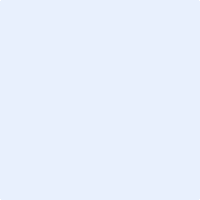 Bedroom/ Bed AreaKitchenToiletOther Areas of House: Please type description hereOther Areas of House: Please type description hereOther Areas of House: Please type description hereOther Areas of House: Please type description here